Контрольная работа. Complete the  conditional sentences with the correct forms  of the verb. My neighbor wouldn’t have lost his parrot if he _________(leave) the cage open.If I hadn’t walked for a long time in the rain I__________(catch ) a cold.She would have  paid for the meal if she_____( not lose) her purse in the train.If he finished  the University he _________( become) a  scientist. I would   have painted a picture if I_________(not have) my  arm broken.Complete the sentences with the word from the box. 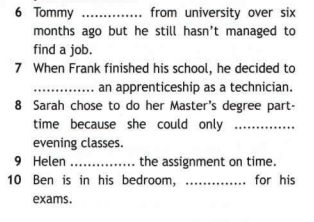 Choose the correct propositions:  off, on, out, through.11.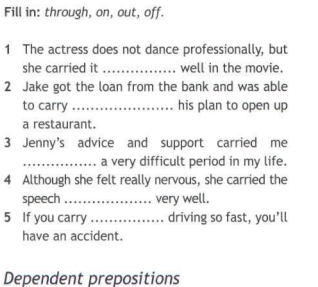 12.13. 14.15.Choose the correct response. 16. How’s student life? 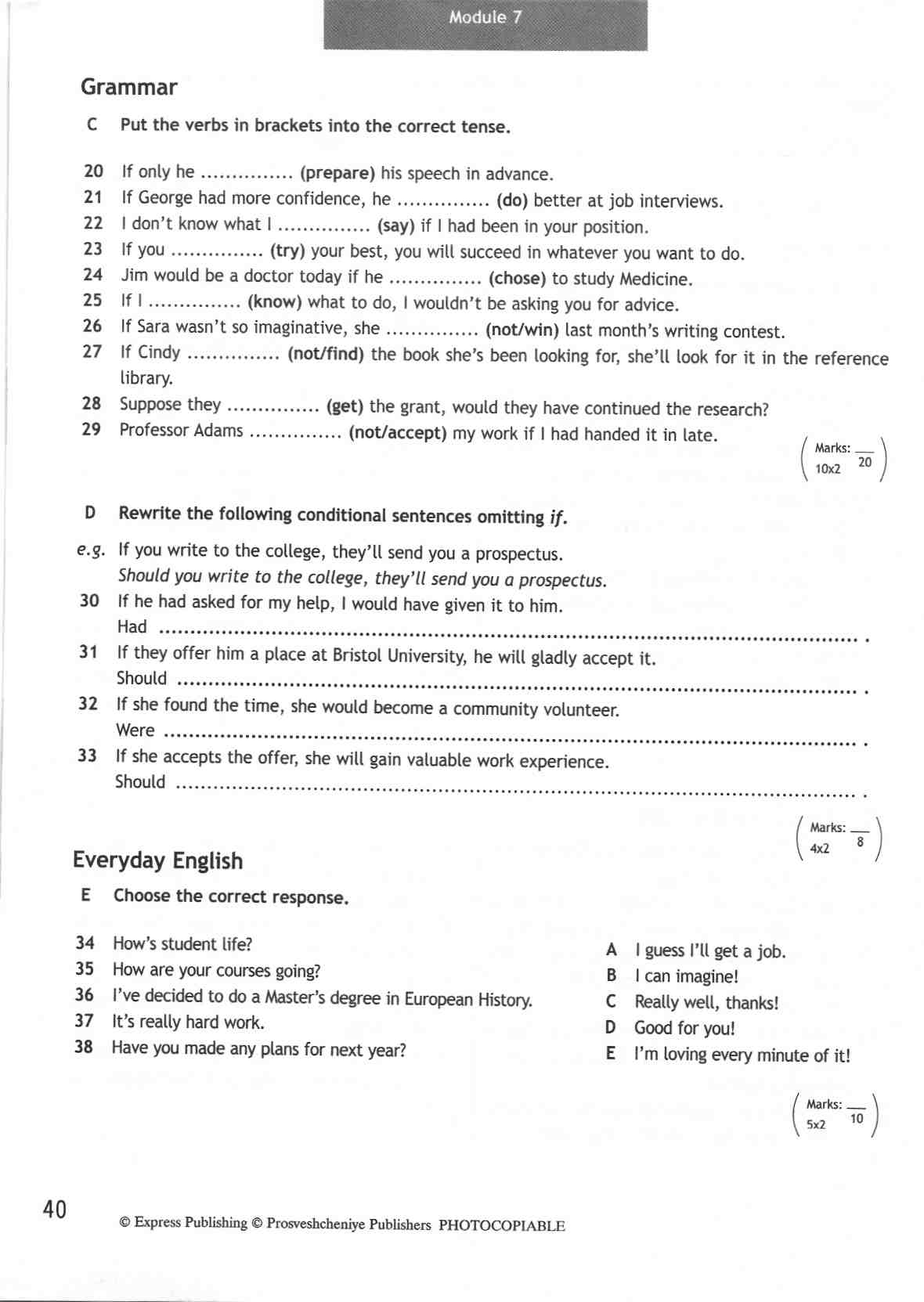 17. How are your courses going?18. I’ve decided to do a Master’s degree in History.19. It’s really hard work.20. Have you made any plans for next year?   is studying,  graduated,  handed in,  do,  attend.